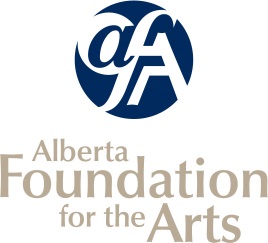 Community Support OrganizationsApplication AttachmentsPlanned Activities for the Upcoming YearPlease complete this form and upload it as an attachment to your grant application through GATE.Organization Name:Mandate:Date From(dd/mm/yy)Date To(dd/mm/yy)Name of Self-Produced PerformanceVenueCity/Town